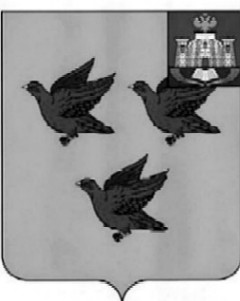 РОССИЙСКАЯ ФЕДЕРАЦИЯОРЛОВСКАЯ ОБЛАСТЬАДМИНИСТРАЦИЯ ГОРОДА ЛИВНЫПОСТАНОВЛЕНИЕ10 марта  2023 года                                                                                     № 25     г. ЛивныО внесении изменений в постановлениеадминистрации города Ливны от 06 сентября 2021 года № 80 «Об утверждении административных  регламентов предоставления муниципальных  услуг в сфере образования» В целях актуализации информации и в связи с изменением нормативных правовых актов, регулирующих отношения, возникающие в связи с предоставлением муниципальной услуги, администрация города Ливны постановляет: Внести в приложение  7 к постановлению администрации города Ливны  06 сентября 2021 года № 80 «Об утверждении административных регламентов предоставления муниципальных  услуг в сфере образования» следующие изменения:раздел 2 изложить в новой редакции, согласно приложению 1 к настоящему постановлению;пункт 3.2. изложить в следующей редакции:«3.2. Прием и регистрация заявления о зачислении ребенка в организацию.Основанием для начала выполнения административной процедуры является поступление в организации заявления и других документов, необходимых для получения муниципальной услуги, в том числе в электронном виде.При обращении заявитель составляет заявление о зачислении ребенка по форме согласно Приложению 2.При подаче заявления в бумажном виде заявитель может использовать бланк заявления, полученный в организации, либо загруженный с Портала или с сайта образовательной организации.При личном обращении заявитель должен предъявить пакет документов, указанный в п. 2.6.1. При направлении заявления о зачислении ребенка в организацию в электронном виде заявление заполняется через региональный портал (https://uslugi-orel.vsopen.ru) или федеральный портал  (www.gosuslugi.ru) в сети Интернет по выбору заявителя в соответствии с представленным образцом заполнения заявления.При направлении заявления по почте формируется пакет документов: оформляется заявление на бумажном носителе и заверяется подписью заявителя, прикладываются копии страниц документа, удостоверяющего личность и копии документов на ребенка (на бумажном носителе). Заявление и копии документов направляются заказным письмом на адрес организации, указанный на официальном сайте организации.В случае предоставления полного пакета документов, руководителем (директором) организации подписывается приказ о зачислении ребенка.»;приложение 1 к административному регламенту предоставления муниципальной услуги «Зачисление в образовательную организацию» изложить в новой редакции согласно приложению 2 к настоящему постановлению.2. Опубликовать настоящее постановление в газете «Ливенский вестник» и разместить на официальном сайте  администрации http://www.adminliv.ru.3. Контроль за  исполнением настоящего  постановления возложить на заместителя главы города по социальным вопросам.Глава города						          	             С.А. Трубицин                                                                   Приложение  1 к постановлениюадминистрации города Ливны                                                                   от 10 марта  2023 года  № 25«2. Стандарт предоставления муниципальной услуги2.1. Наименование муниципальной услуги: «Зачисление в образовательную организацию».2.2. Предоставление муниципальной услуги осуществляется муниципальными общеобразовательными организациями (далее – ОО), реализующими программы начального общего, основного общего, среднего общего образования. (Приложение 1).2.3. Результатом предоставления муниципальной услуги является:Приказ о зачислении несовершеннолетнего гражданина в образовательную организацию.2.4. Срок предоставления муниципальной услугиСрок рассмотрения заявления о зачислении ребенка в образовательную организацию не должен превышать 7 рабочих дней с момента представления заявителем заявления о зачислении ребенка в ОО.2.5. Перечень правовых актов, непосредственно регулирующих предоставление услуги:Перечень нормативных правовых актов, регулирующих предоставление услуги:Конституция Российской Федерации;Федеральный закон от 06.10.2003 № 131-ФЗ «Об общих принципах организации местного самоуправления в Российской Федерации»;Федеральный закон Российской Федерации от 29.12.2012 № 273-ФЗ «Об образовании в Российской Федерации»;Федеральный закон от 24.11.1995 № 181-ФЗ «О социальной защите инвалидов в Российской Федерации»;Федеральный закон от 24.07.1998  № 124-ФЗ «Об основных гарантиях прав ребенка в Российской Федерации»;Федеральный закон от 02.05.2006 № 59-ФЗ «О порядке рассмотрения обращений граждан Российской Федерации»;Приказ Минпросвещения России от 22.03.2021 № 115 «Об утверждении Порядка организации и осуществления образовательной деятельности по основным общеобразовательным программам - образовательным программам начального общего, основного общего и среднего общего образования»;Указ Президента Российской Федерации от 21.07.2020 г. № 474 «О национальных целях развития Российской Федерации на период до 2030 года»;Приказ Минпросвещения Российской Федерации от 02.09.2020 № 458 «Об утверждении порядка приема на обучение по образовательным программам начального общего, основного общего и среднего общего образования»;Письмо Минпросвещения Российской Федерации от 18.02.2022 № 03-196 «Об уточнении перечня льгот»;Закон Орловской области от 06.09.2013 № 1525-ОЗ «Об образовании в Орловской области»;Устав города Ливны.2.6. Прием на обучение по основным общеобразовательным программам осуществляется по личному заявлению родителя (законного представителя) ребенка или поступающего.Прием в общеобразовательную организацию осуществляется в следующем порядке: внеочередное, первоочередное, затем преимущественное право.Прием в образовательную организацию граждан, проживающих на закрепленной за этой организацией территории, осуществляется после зачисления вышеперечисленных категорий детей.2.7. Заявление о приеме на обучение и документы для приема на обучение, подаются одним из следующих способов:в электронной форме посредством ЕПГУ;с использованием функционала (сервисов) региональных государственных информационных систем субъектов Российской Федерации, созданных органами государственной власти субъектов Российской Федерации (при наличии), интегрированных с ЕПГУ;через операторов почтовой связи общего пользования заказным письмом с уведомлением о вручении;лично в общеобразовательную организацию.Общеобразовательная организация осуществляет проверку достоверности сведений, указанных в заявлении о приеме на обучение, и соответствия действительности поданных электронных образов документов. При проведении указанной проверки общеобразовательная организация вправе обращаться к соответствующим государственным информационным системам, в государственные (муниципальные) органы и организации.2.8. Перечень документов, необходимых для предоставления муниципальной услуги.2.8.1. Для приема родитель(и) (законный(ые) представитель(и) ребенка или поступающий представляют следующие документы:- заявление родителя (законного представителя) о зачислении ребенка по форме согласно Приложению 2;- копия документа, удостоверяющего личность родителя (законного представителя) ребенка или поступающего;- копия свидетельства о рождении ребенка или документа, подтверждающего родство заявителя;- копия документа, подтверждающего установление опеки или попечительства (при необходимости);- копия документа о регистрации ребенка или поступающего по месту жительства или по месту пребывания на закрепленной территории или справку о приеме документов для оформления регистрации по месту жительства (в случае приема на обучение ребенка или поступающего, проживающего на закрепленной территории, или в случае использования права преимущественного приема на обучение по образовательным программам начального общего образования);- справка с места работы родителя(ей) (законного(ых) представителя(ей) ребенка (при наличии права внеочередного или первоочередного приема на обучение);- копия заключения психолого-медико-педагогической комиссии (при наличии);При посещении общеобразовательной организации и (или) очном взаимодействии с уполномоченными должностными лицами общеобразовательной организации родитель(и) (законный(ые) представитель(и) ребенка предъявляет(ют) оригиналы документов, указанных в абзацах 3 – 6 настоящего пункта, а поступающий – оригинал документа, удостоверяющего личность поступающего.При приеме на обучение по образовательным программам среднего общего образования представляется аттестат об основном общем образовании, выданный в установленном порядке.Родитель(и) (законный(ые) представитель(и) ребенка, являющегося иностранным гражданином или лицом без гражданства, дополнительно предъявляет(ют) документ, подтверждающий родство заявителя(ей) (или законность представления прав ребенка), и документ, подтверждающий право ребенка на пребывание в Российской Федерации.Иностранные граждане и лица без гражданства все документы представляют на русском языке или вместе с заверенным в установленном порядке переводом на русский язык.- медицинская карта ребенка.2.8.2. Дети с ограниченными возможностями здоровья принимаются на обучение по адаптированной образовательной программе начального общего, основного общего и среднего общего образования (далее - адаптированная образовательная программа) только с согласия их родителей (законных представителей) и на основании рекомендаций психолого-медико-педагогической комиссии.Поступающие с ограниченными возможностями здоровья, достигшие возраста восемнадцати лет, принимаются на обучение по адаптированной образовательной программе только с согласия самих поступающих.2.8.3. Перечень документов, необходимых для получения муниципальной услуги, можно получить у специалиста управления общего образования либо руководителя образовательного учреждения лично, по телефону, на официальном сайте администрации города (www.adminliv.ru) или на официальном сайте организации, на региональном портале (https://uslugi-orel.vsopen.ru) или на "Едином портале государственных и муниципальных услуг (функций)" (www.gosuslugi.ru).В случае направления документов по почте заказным письмом (бандеролью с описью вложенных документов и уведомлением о вручении) копии документов, предусмотренных подпунктом 2.6.1. пункта 2.6. административного регламента, должны быть заверены в соответствии с требованиями законодательства.В случае направления документов в электронном виде через региональный портал (https://uslugi-orel.vsopen.ru), либо федеральный портал (www.gosuslugi.ru).- заявление, указанное в пункте 2.6.1. административного регламента, должно быть заполнено в электронном виде, согласно представленному на региональном портале (https://uslugi-orel.vsopen.ru),  либо федеральном портале  (www.gosuslugi.ru) электронным формам;- остальные документы, указанные в пункте 2.6.1. административного регламента, должны быть отсканированы в формате Portable Document Format (PDF), сформированы в архив данных в формате - «.zip» либо «.rar» и заверены электронной цифровой подписью (далее – ЭЦП). Заявление и документы представляются в образовательную организацию посредством личного обращения заявителя, либо направления заявлений и документов по почте заказным письмом (бандеролью с описью вложенных документов и уведомлением о вручении), либо в электронном виде через региональный портал (https://uslugi-orel.vsopen.ru), федеральный портал  (www.gosuslugi.ru) в сети Интернет по выбору заявителя. Факт подтверждения направления заявлений и документов по почте лежит на заявителе. В случае подачи документов в электронном виде сотрудник образовательной организации, ответственный за предоставление муниципальной услуги, подтверждает факт их получения ответным сообщением в электронном виде с указанием даты и регистрационного номера. Датой обращения и представления заявлений и документов является день получения и регистрации заявлений и документов сотрудником организации, ответственным за предоставление муниципальной услуги либо должностным лицом образовательной организации, ответственным за приём и регистрацию документов.Прием заявителей для подачи документов осуществляется в соответствии с графиками работы организаций.Для подачи заявителем заявлений в электронном виде через региональный и федеральный порталы применяется специализированное программное обеспечение, предусматривающее заполнение заявителем электронных форм документов на портале.2.9. Перечень оснований для отказа в предоставлении муниципальной услуги:2.9.1. Отказ в приеме документов, для предоставления муниципальной услуги не допускается.2.9.2. Основаниями для отказа в предоставлении услуги являются:- отсутствие свободных мест в образовательной организации; - недостижение ребенком возраста для зачисления в образовательную организацию, а также противопоказания по состоянию здоровья. По заявлению родителей (законных представителей) управление общего образования вправе разрешить прием детей в ОО для обучения в более раннем или более позднем возрасте.2.10. Предоставление муниципальной услуги осуществляется бесплатно Государственная пошлина не взимается.2.11. Максимальный срок ожидания в очереди при подаче запроса о предоставлении муниципальной услуги и при получении результата предоставления муниципальной услуги.Максимальный срок ожидания в очереди при подаче запроса о предоставлении муниципальной услуги и получении результата предоставления муниципальной услуги – 30 минут.2.12. Срок и порядок регистрации запроса заявителя о предоставлении муниципальной услугиРегистрация запроса о предоставлении муниципальной услуги осуществляется сотрудником образовательной организации или руководителем, в порядке, установленном соответствующими актами по делопроизводству. Срок регистрации запроса о предоставлении муниципальной услуги – 15 минут. Прием и регистрация запроса о предоставлении муниципальной услуги в электронной форме обеспечивается на региональном портале (https://uslugi-orel.vsopen.ru) и (или) на «Едином портале государственных и муниципальных услуг (функций)» (www.gosuslugi.ru).Время регистрации письменного обращения, которое поступило по почте, составляет не более 1 дня с момента его поступления в образовательную организацию.2.13. Требования к местам предоставления муниципальной услуги2.13.1. Прием заявителей осуществляется в помещении, приспособленном для работы с потребителями услуги.В помещении создаются условия для людей с ограниченными возможностями здоровья для ожидания и подготовки необходимых документов.Вход и выход из помещения для приема заявителей оборудуются соответствующими указателями.2.13.2. Места, где осуществляется прием граждан по вопросам, связанным с предоставлением муниципальной услуги, оборудуются информационными стендами, стульями и столами.2.13.3.Требования к помещениям должны соответствовать санитарно-эпидемиологическим правилам и нормативам.2.13.4. Требования к помещениям для  доступности услуг  для инвалидов  должны обеспечивать:- условия для беспрепятственного доступа к объектам и предоставляемым в них услугам;- возможность самостоятельного или с помощью сотрудников, предоставляющих услуги, передвижения по территории, на которой расположены объекты, входа в такие объекты и выхода из них;- надлежащее размещение оборудования и носителей информации, необходимых для обеспечения беспрепятственного доступа лиц с ограниченными возможностями здоровья к объектам и услугам с учетом ограничений их жизнедеятельности.2.13.5. При входе в помещение, предоставляющее муниципальную услугу, должны размещаться стенды (вывески), содержащие информацию:- наименование уполномоченного органа;- место нахождения и юридический адрес;- график работы;- адрес официального интернет-сайта;- телефонные номера и адреса электронной почты справочной службы управления образования, администрации города Ливны.Информационные таблички должны размещаться рядом с входом либо на двери входа так, чтобы их хорошо видели посетители.2.14. Показатели доступности и качества муниципальной услуги2.14.1. Главным критерием качества оказания муниципальной услуги является удовлетворенность заявителей.Вторичные критерии: доступность услуг и доступность информации о муниципальной услуге.Оценка качества осуществляется на основе мониторинга, при котором реализуется получение информации:о доступности предоставляемой муниципальной услуги;о качестве предоставляемой муниципальной услуги;о степени удовлетворенности качеством предоставляемой услуги;о потребностях в муниципальной услуге.Показателями доступности и качества муниципальной услуги также являются соблюдение сроков ее предоставления, а также отсутствие обоснованных жалоб со стороны заявителей.Российской Федерации, лица без гражданства и иностранные граждане на равных основаниях, если иное не предусмотрено законом или международным договором Российской Федерации.Заявителем может быть как получатель услуги, так и лицо, действующее от имени заинтересованного в предоставлении услуги лица на основании доверенности (доверенность, заверенная рукописной подписью заинтересованного лица, не требующая нотариального заверения.)2.14.2. Показатели доступности муниципальной услуги для инвалидов:- сопровождение инвалидов, имеющих стойкие расстройства функции зрения и самостоятельного передвижения, и оказание им помощи на объектах;- допуск на объекты сурдопереводчика и тифлосурдопереводчика;- допуск на объекты собаки-проводника при наличии документа, подтверждающего ее специальное обучение, выданного в соответствии с приказом Министерства труда и социальной защиты Российской Федерации от 22.06.2015 №386н;- оказание сотрудниками, предоставляющими услуги, иной необходимой инвалидам помощи в преодолении барьеров, мешающих получению услуг и использованию объектов наравне с другими лицами».2.15. Иные требования, в том числе учитывающие особенности предоставления муниципальной услуги в многофункциональных центрах предоставления государственных и муниципальных услуг и особенности предоставления муниципальной услуги в электронной форме.Заявителям обеспечивается возможность получения информации о порядке предоставления муниципальной услуги, а также копирования форм заявлений и иных документов, необходимых для получения государственной услуги на «Едином портале государственных и муниципальных услуг (функций)».Возможность получения муниципальной услуги в многофункциональном центре предоставления государственных и муниципальных услуг отсутствует.2.16. Перечень услуг, которые являются необходимыми и обязательными для предоставления муниципальной услуги, в том числе сведения о документе (документах), выдаваемом (выдаваемых) организациями, участвующими в предоставлении муниципальной услугиПри предоставлении муниципальной услуг оказание иных услуг, необходимых и обязательных для предоставления муниципальной услуги, а также участие иных организаций в предоставлении муниципальной услуги не осуществляется.».                                                                   Приложение 2 к постановлениюадминистрации города Ливны                                                                   от  10 марта 2023 года  № 25«Приложение 1к административному регламентупредоставления муниципальнойуслуги «Зачисление в образовательную организацию»Информация о месте нахождения, номерах телефонов для справок, адресах электронной почты муниципальных общеобразовательных организаций города ЛивныКонтактная информация, местонахождение управления общего образования администрации города Ливны№ п/пНаименование образовательной организацииЮридический адрес организацииФамилия Имя Отчество руководителяКонтактные телефоны, факсЭлектронный адрес1.муниципальное бюджетное общеобразовательное учреждение «Средняя общеобразовательная школа № 1» г. Ливны. Ливны, ул. Кирова, д.22Бурцева Татьяна Ивановна(48677)2-04-80 т/ф 7-39-40livny_soosh1@orel-region.ru2.муниципальное бюджетное общеобразовательное учреждение «Средняя общеобразовательная школа № . Ливны»303852, Орловская область, г. Ливны, ул. Октябрьская, 39Дорофеева Елена Ивановна(48677)7-39-32 т/ф3-39-10livny_soosh2@orel-region.ru3.муниципальное бюджетное общеобразовательное учреждение "Лицей имени С.Н. Булгакова" г. Ливны303850, Орловская область, г. Ливны, ул. Пушкина, д. 3Зиборова Марина Олеговна(48677)7-39-37ф2-20-60livny_lic@orel-region.ru4.муниципальное бюджетное общеобразовательное учреждение «Средняя общеобразовательная школа № 4» г. Ливны303852, Орловская область, г. Ливны, ул. Октябрьская, дом 5ГончароваЕленаЕвгеньевна(48677)3-21-977-39-28livny_soosh4@orel-region.ru5.муниципальное бюджетное общеобразовательное учреждение «Средняя общеобразовательная школа № 5» г. Ливны303857, Орловская область, г. Ливны, ул. Пухова, 28Воробьева Зоя Владимировна (48677)7-39-352-10-84livny_soosh5@orel-region.ru6.Муниципальное бюджетное общеобразовательное учреждение «Средняя общеобразовательная школа № 6» г. Ливны303850, Орловская область, г. Ливны, ул. Поликарпова, д.5аСоломахина Надежда Михайловна(48677)73927livny_soosh6@orel-region.ru7.муниципальное бюджетное общеобразовательное учреждение Гимназия города Ливны303851,Орловская область, г. Ливны, ул. Мира, 186-АКиселеваЕленаВасильевна(486-77)7-39-41 т/ф3-15-02livny_gim@orel-region.ru8.муниципальное бюджетное общеобразовательное учреждение «Основная общеобразовательная школа №9» г. Ливны303850, Орловская обл., г. Ливны, ул. Кирова, д.64СелютинНиколайНиколаевич(48677)73934livny_oosh9@orel-region.ru9.Муниципальное бюджетное общеобразовательное учреждение «Основная общеобразовательная школа № 11» г. Ливны303854, Орловская обл., г. Ливны, ул. Аникушкина, д. 16Шерстнева Тамара Николаевна(48677) 7-49-53livny_oosh11@orel-region.ru№ п/пНазвание учрежденияФ.И.О.должностных лицАдрес учрежденияТелефон учрежденияЭлектронный адрес, сайт администрации г. Ливны1.Управления общего образования администрации города ЛивныШкодкина Ольга Владимировна303850,Орловскаяобласть,ул. Ленина 18 Тел.8(48677)71731www.adminliv.ruАдрес электронной почты управления общего образования: uoolivny@mail.ru